Responsible and Involved Citizenship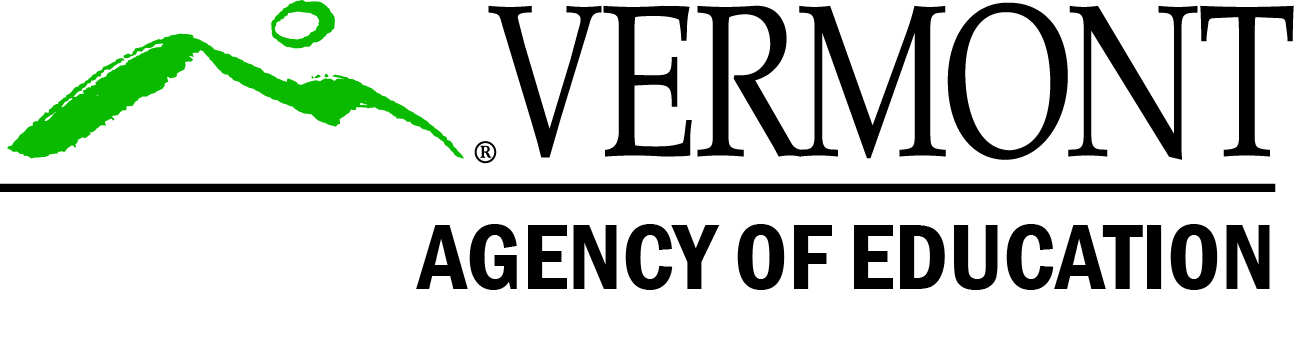  Scoring CriteriaPERFORMANCE INDICATORBEGINNINGDEVELOPINGPROFICIENTEXPANDINGParticipate in and contribute to the enhancement of community life.I can Identify opportunities for community involvement.I canWork with a community organization to continue an ongoing project.I canBuild a proposal, which includes community connections, for an improvement in the community.I canMobilize others in sustained efforts, advocate to implement solutions, and analyze how actions impact the community;OrCreate alternative evidence that expands upon proficient.Take responsibility for personal decisions and actions.I can Identify personal decisions and actions.I canIdentify the effects of personal decisions and actions.I canTake ownership for the outcome of my decisions or actions by explaining how my choices affect myself and others.I canDemonstrate that I have learned from my experiences and made positive changes in my decisions and actions;OrCreate alternative evidence that expands upon proficient.Demonstrate ethical behavior and the moral courage to sustain it.I canIdentify my own values;Consider the impact of actions on others.I canRespect rights & values of others;Identify ways to resolve conflicts, promote equity and/or solve community problems.I canEmploy empathy when considering others in a variety of contexts;Take positive action to resolve conflicts, promote equity and/or solve community problems.I canAdvocate responsible decision- making;Network with others to resolve conflicts, promote equity and/or solve community problems.OrCreate alternative evidence that expands upon proficient.Respect diversity and differing points of view.I can Respond respectfully toward people, including those who are not like me;Discuss the importance of creating a safe space for others through words and actions.I canDiscuss differing points of view with others;Give examples of how words, actions, attitudes and behaviors impact others.I canEngage in open discussion and respond thoughtfully to differing points of view;Explain how my words, actions, attitudes and behaviors may be interpreted by others including majority and minority groups and other cultures.I canEngage in open discussions with individuals of differing points of view with the intention of promoting divergent and creative perspectives;Anticipate how my words, actions, attitudes and behaviors may be interpreted by others and modify appropriately;OrCreate alternative evidence that expands upon proficient. Demonstrate a commitment to personal and community health and wellness.I canExplain the components that contribute to healthy environments (physical, emotional, mental and social);Set goals for personal health or wellness.I canWork with others to maintain healthy environments (physical, emotional, mental and social);Develop a plan for personal health or wellness.I can Advocate for creation or maintenance of healthy environments (physical, emotional, mental and social);Make progress on, and continuously revisit a plan for personal health or wellness.I canMobilize others to create a healthy environment (physical, emotional, mental and social);Support others in progress toward personal health or wellness;OrCreate alternative evidence that expands upon proficient.Practice responsible digital citizenship.I canIdentify basic rules for online behavior.Define social issues.I can Describe the difference between responsible and irresponsible material to post online;Identify broader societal issues related to digital use.I canMake responsible judgments about what is appropriate material to post online;Explain the broader societal issues related to digital use, such as online bullying, and how people can be affected. I canMake strategic decisions about what to put online based on how my postings might be perceived by others as well as my school and career goals;Evaluate how broader societal issues related to digital use impact people and use this information to create positive changes;OrCreate alternative evidence that expands upon proficient.